РОССИЙСКАЯ   ФЕДЕРАЦИЯИРКУТСКАЯ ОБЛАСТЬ БОДАЙБИНСКИЙ РАЙОНАДМИНИСТРАЦИЯ БОДАЙБИНСКОГО ГОРОДСКОГО ПОСЕЛЕНИЯРАСПОРЯЖЕНИЕ16.06.2014 г.           	                                 г. Бодайбо                                                    №  213-р                                                                  О проведении сезонной ярмаркипо   продаже  овощей  и фруктов  	В соответствии со ст. 11 Федерального закона от 28.12.2009 г. № 381-ФЗ «Об основах государственного регулирования торговой деятельности в Российской Федерации»,  Положением об организации ярмарок на территории Бодайбинского муниципального образования и требования к организации продажи товаров (выполнения работ, оказания услуг) на них, утвержденным постановлением администрации Бодайбинского городского поселения   от 13.05.2014 г. № 248-п, руководствуясь ст. 6,    ст. 23 Устава Бодайбинского муниципального образования,	1. Организовать и провести на территории Бодайбинского муниципального образования в период с 01.07.2014 г. по 30.09.2014 г. сезонную ярмарку по продаже ранних овощей и фруктов.	2. Определить место проведения ярмарки: г. Бодайбо, ул. 30 лет Победы, 8.	3. Установить режим работы ярмарки: ежедневно с 9-00 до 20-00 часов.	4. Утвердить схему размещения торговых объектов на территории ярмарки (прилагается).	5. Ведущему специалисту по благоустройству и услугам торговли отдела по вопросам ЖКХ, строительства, благоустройства и транспорта администрации Бодайбинского городского поселения Шмыковой С.Н. в срок до 20.06.2014 г. разработать План мероприятий по организации сезонной ярмарки по продаже овощей и фруктов. 6. Контроль за исполнением настоящего распоряжения возложить на начальника отдела по вопросам ЖКХ, строительства, благоустройства и транспорта администрации Бодайбинского городского поселения Синюкову Е.А.	7. Настоящее распоряжение опубликовать в средствах массовой информации.ГЛАВА 										А.В. ДУБКОВОпубликовано в газете «Бодайбинские ведомости» от 28.06.2014 г. № 2(56), стр. 1 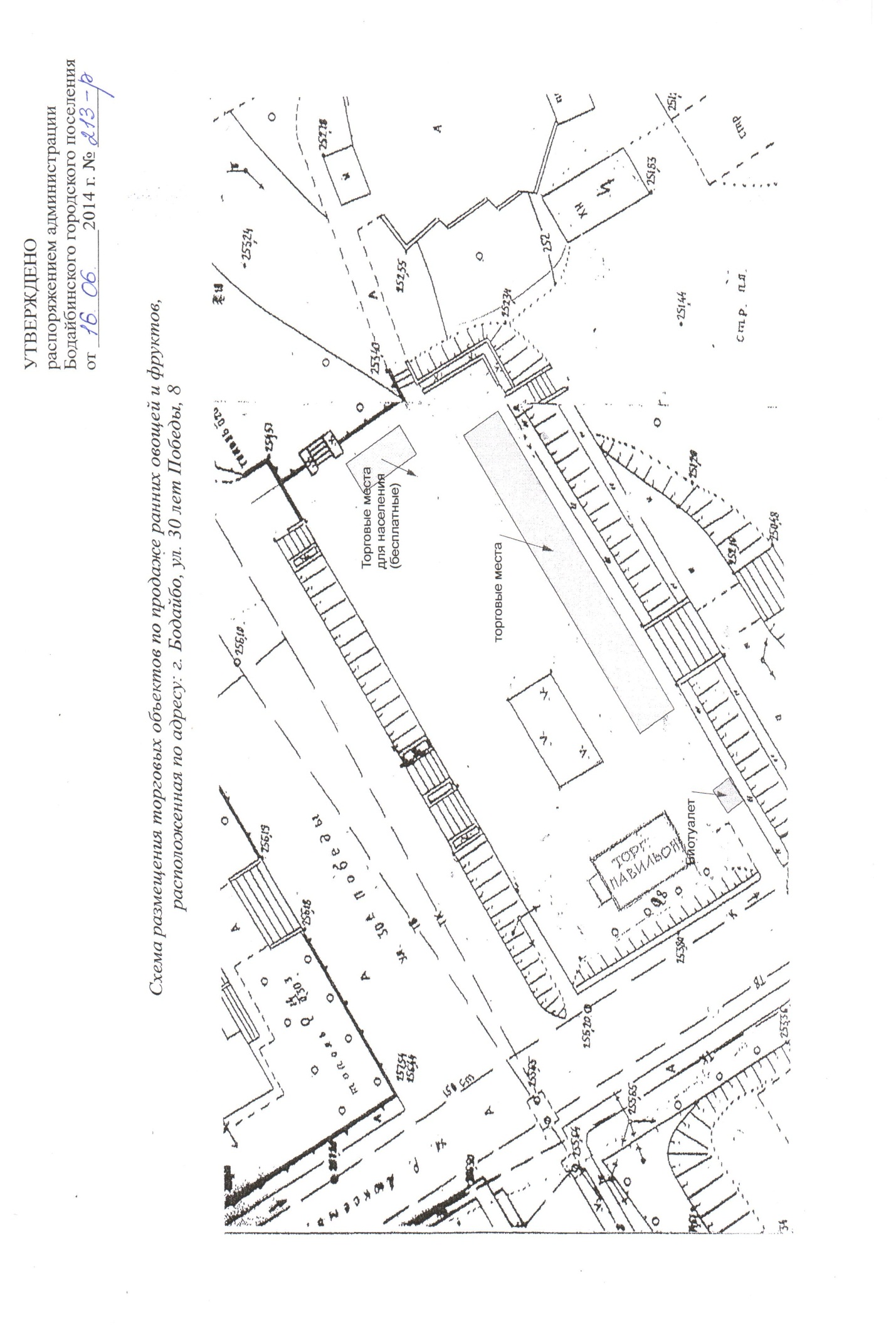 